卢国华教授卢国华，临床心理学博士，教授，应用心理学、临床心理学硕士生导师，心理危机干预博士生导师。现任潍坊医学院科研处处长。为中国高等教育学会医学心理学会理事，山东省心理学会理事，国际应急管理协会（IAEM）亚洲区卫生应急专业委员会委员，上海健康风险预警治理协同创新中心与潍坊医学院“健康山东”重大社会风险预测与治理协同创新中心成员。美国休斯顿大学心理学系访问学者。潍坊市拔尖人才。 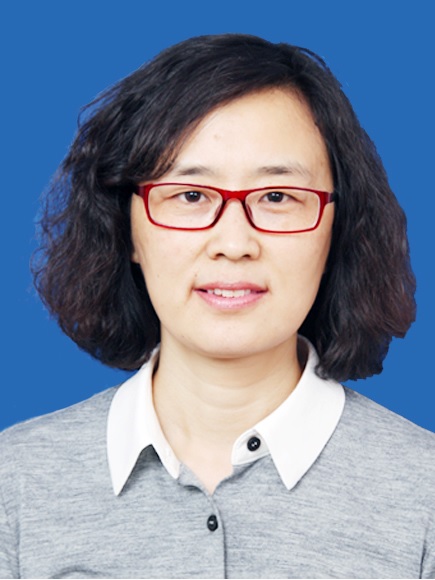 近年来在积极人格、应激与心理健康关系，心理危机干预等方面形成了稳定的研究方向。主持教育部人文社科重点研究基地重大课题子课题1项，山东省自然科学基金2项，省研究生创新计划项目2项，中国学位与研究生教育研究项目2项以及其他研究项目共13项。获省研究生教育创新成果等各项成果奖励7项；在核心学术期刊发表论文50余篇，其中SCI、EI、CSSCI期刊发表论文10篇。主译、主编教材2部。